Урок 5. Тема уроку: Порядкова лічба. Порівняння предметів («високий — низький»). Підготовчі вправи до написання цифрНавчальна мета: вчити учнів лічби у прямому та зворотному порядку, використовуючи порядкові числівники; Розвивальна мета: навчати встановлювати відповідні відношення між предметами: «вищий — нижчий»; вправляти у написанні елементів цифр; Виховна мета: виховувати акуратність, логіки в ході виконання різного роду завданьКорекційна мета: Розвивати вміння аналізувати, планувати навчальний матеріал, контролювати власні дії.Хід урокуОрганізаційний моментПовторення вивченого матеріалуВесела лічбаУ папуги ГошіБуло трохи грошей.Він на них собі купив:Чобітки, пальто і бриль,Й парасольку на додачу.Скільки всіх нових речейВін повіз собі на дачу?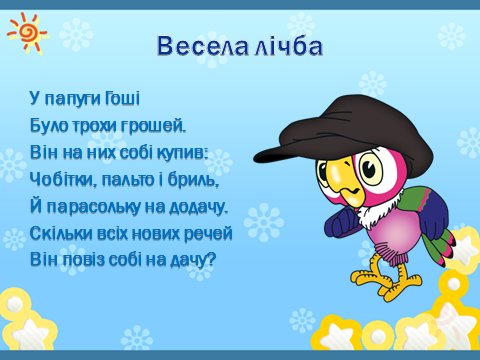 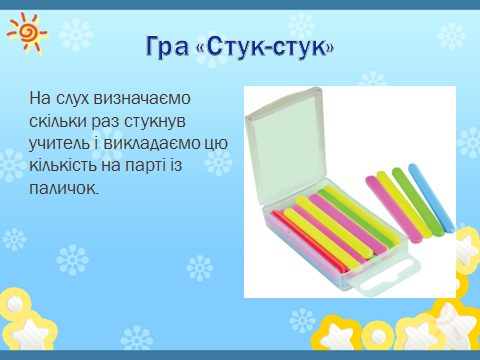 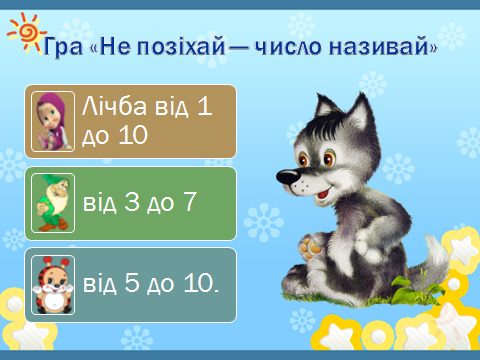 2.2. Гра «Стук-стук»Учитель вистукує певну кількість разів, а діти викладають цю кількість на парті із паличок.2.3. Гра «Не позіхай — число називай»Лічба від 1 до 10; від 3 до 7; від 5 до 10. Лічба предметів (слайди )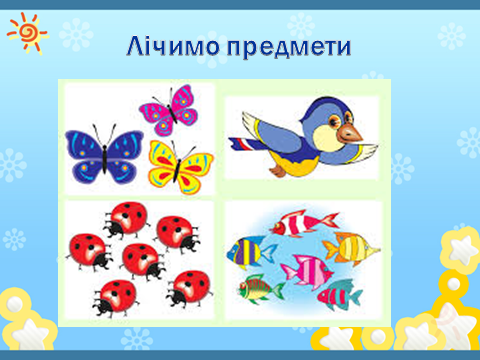 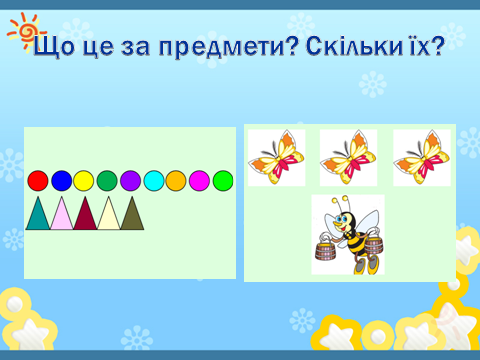 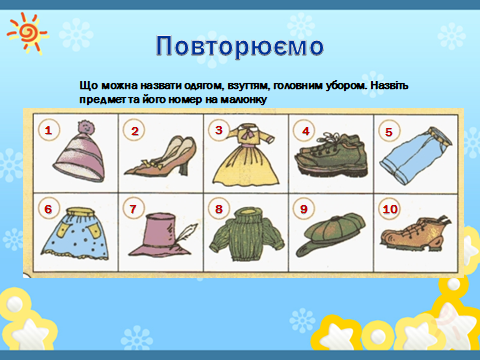 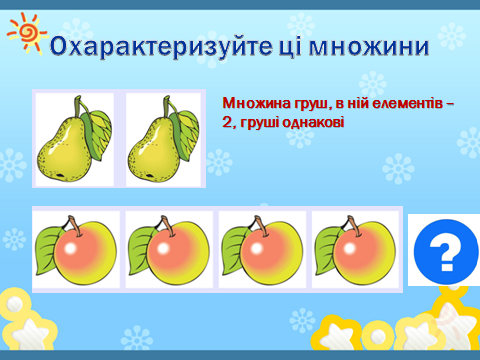 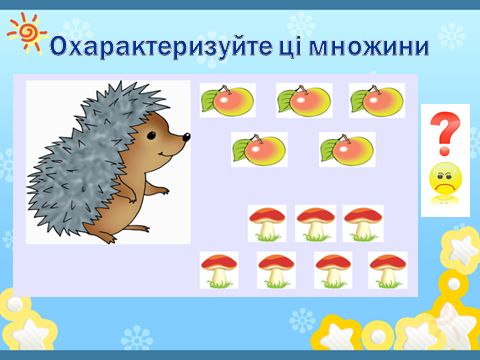 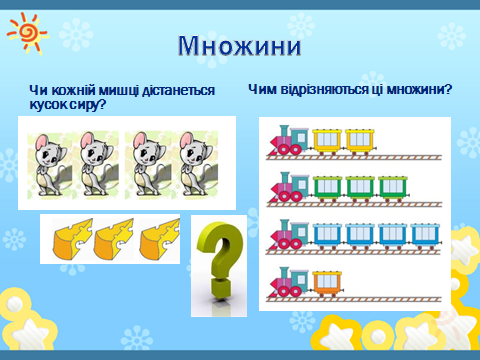 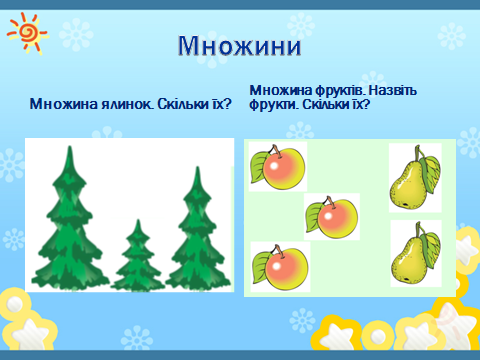 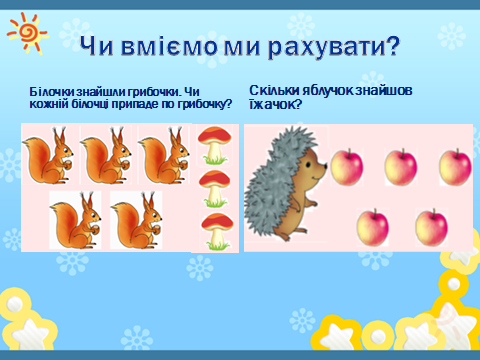 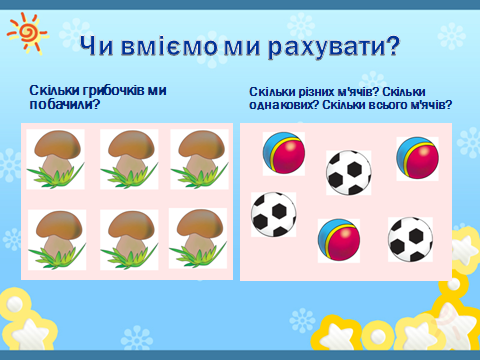 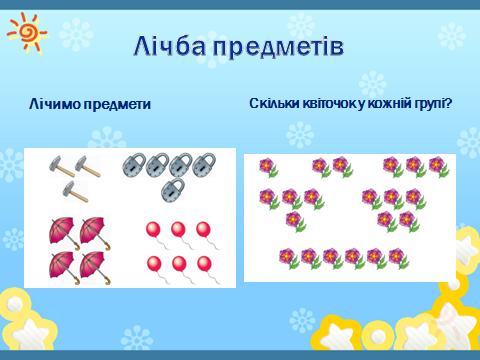 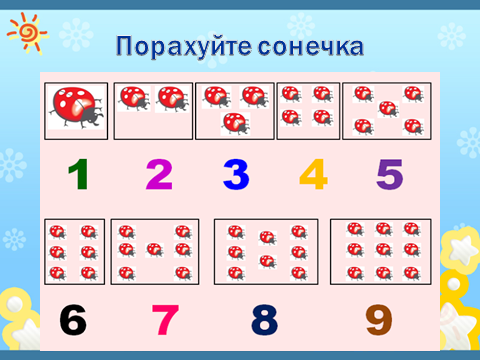 Порядкова лічба предметів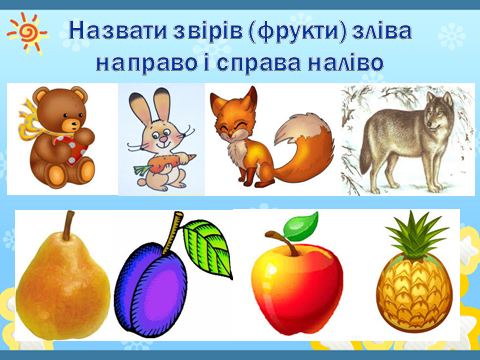 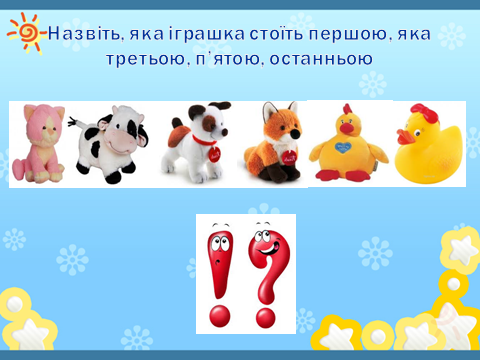 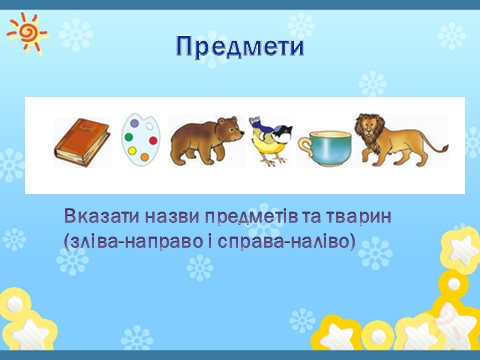 ФізкультпаузаОзнайомлення з новим матеріаломПорядкова лічбаНа дошці — малюнок ріпки і героїв казки.— Посадив дід ріпку. Виросла ріпка велика-превелика. І вирішив дід викопати ріпку.— Хто першим прийшов витягувати ріпку?— Хто — другим?— Хто — третім? І так далі.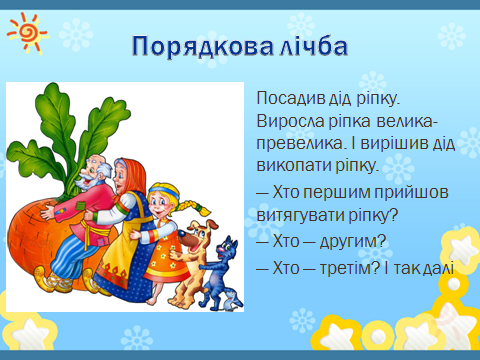 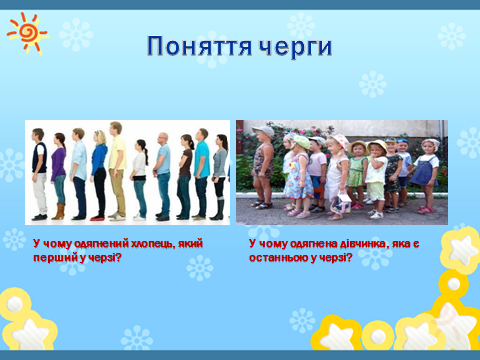 Учитель виставляє героїв казки. Діти рахують за вчителем: «Перший дід, друга бабця...». Робота за підручником (с. 10-11)Завдання 1— Кого ви бачите на малюнку? Хто ввійде в клас першим? другим? третім? останнім?— Скільки елементів у множині учнів? дівчаток? хлопчиків? вчителів? вікон? дверей?Завдання 2Хто  намальований? Куди вони йдуть? Хто прийде першим? Хто другим? Хто йде за Мальвіною? Поставте свої запитання до малюнка.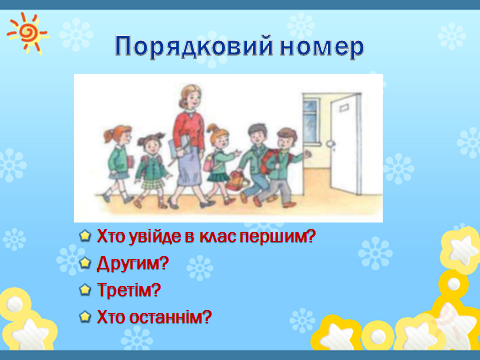 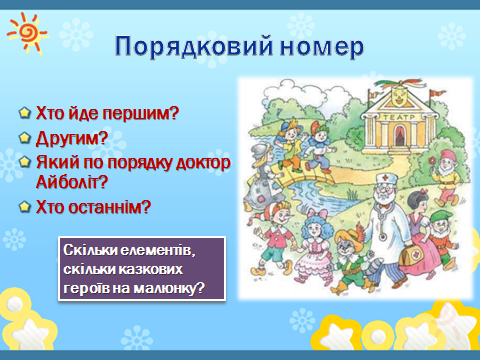 2)  Напиши стільки елементів, скільки казкових героїв на малюнку.Завдання 3— Скільки звірят на малюнку? Назви порядковий номер кожної тварини, починаючи з козенятка. Полічи в іншому напрямку. Скільки елементів у множині чашок? ложок? тарілок? блюдець? склянок? тістечок? м’ячів? стільців? столів? Яких предметів посуду не вистачає? Скільки?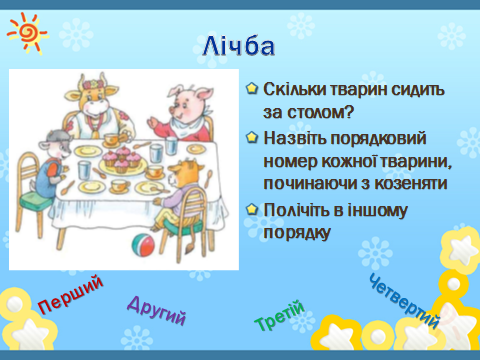 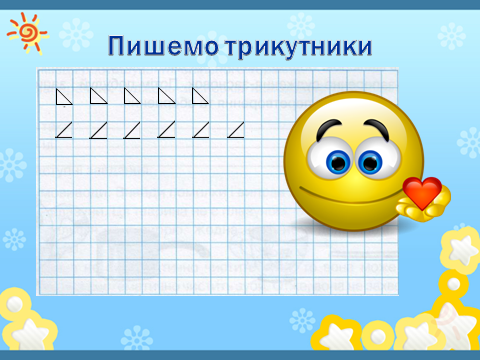 Завдання 4Робота в зошиті. Малювання трикутників за зразком.Завдання 5— Яких тварин зображено? Хто високий? Хто низький? Наведіть свої приклади.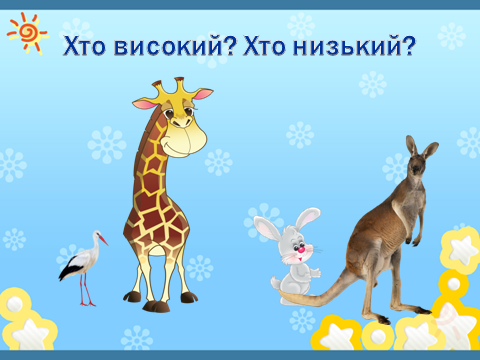 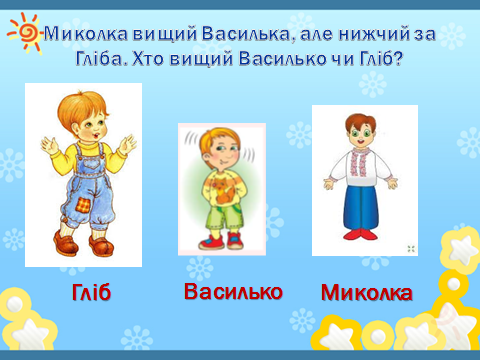 Завдання б— Хто вищий — Василько чи Гліб? Хто найнижчий?5. Закріплення вивченого матеріалу5.1. Лічимо різна предмети5.2. Порядкова лічба «Дні тижня»Перший — понеділок, другий, - вівторок і т. д.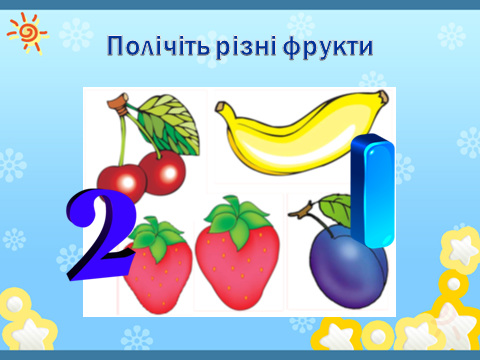 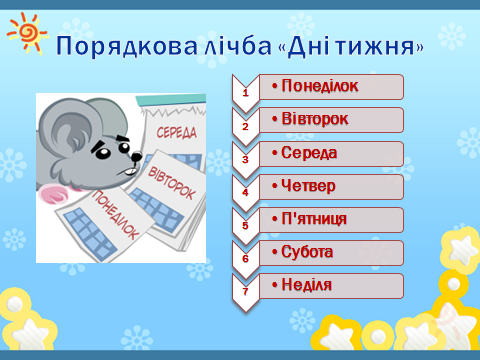 2. Геометричний матеріалНа дошці або на слайді — малюнок.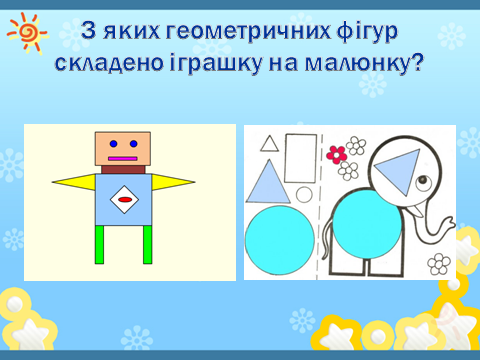 — Скільки трикутників?— Скільки квадратів?— Чого більше?— Скільки кружечків?— Що можна сказати про трикутники, круги? (однакові)3. Робота в зошиті1-й ряд — намалюйте 3 квадратики.2-й ряд — намалюйте 4 кружечки.— Що необхідно зробити, щоб квадратиків і кружечків стало порівну?4. Бесіда про птахівНа дошці — малюнки пташок: лелека, горобець, ворона.— Порахуйте птахів зліва направо, а потім — справа наліво (перший — лелека, другий — горобець...)Висновок. Кількість предметів не залежить від напрямку лічби. Якщо напрямок лічби не вказаний, то рахують зліва направо.— Діти, а які з цих птахів відлітають в теплі краї? (Лелека)— Скільки лелек на малюнку? (Один)— А на якому місці він стоїть, якщо рахувати зліва направо? (На першому)— Які птахи залишаються зимувати? Назвіть їх.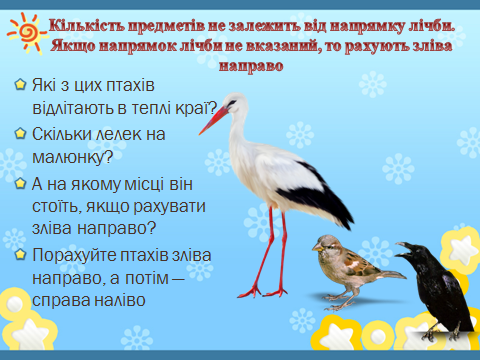 5. Гра «На гостину до ведмедика»Учитель виставляє на дошці малюнки тварин, різних за зростом.— Хто прийшов у гості першим?— Хто — другим?— Хто — третім?— Скільки всього тварин?— Хто з них найвищий?— Хто з них найнижчий?— Назвіть тварин від найвищої до найнижчої.— Між якими тваринами стоїть білочка?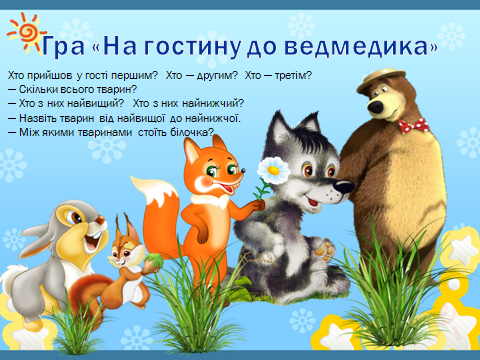 6. Підсумок уроку. Рефлексія— Ми рахували? (Так!)— Ми писали? (Так!)— Ми грали? (Так!)